Dodavatel:Koltun Robert Uslugi i Handelul. Wilcza 4220 361 LublinPolsko7123290097MUZEUM UMĚNÍ OLOMOUCstátní příspěvkováorganizaceDenisova 47, 771 11 Olomouc+420 585 514 111info@muo.czwww.muo.cz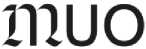 číslo objednávky	NIPEZ	ID	v Olomouci0056/5/2024	71242	MUOLX00262WO	22.05.2024Objednáváme u Vás přípravu a instalaci expozice (UZ 65) pro Trienále SEFO 2024./ We order from you the preparation and installation of an exposition (UZ 65) for the SEFO Triennial 2024.Předpokládaná hodnota: 0,00 Kč (4 200,00 EUR)DěkujiMgr. Ondřej Zatloukalředitel Muzea umění OlomoucNa fakturu prosím uveďte číslo objednávkyPODPIS SPRÁVCE ROZPOČTU: potvrzuji, že jsem prověřil(a) připravovanou operaci ustan.§ 13 vyhlášky 416/2004 Sb.INDIVIDUÁLNÍ PŘÍSLIB KČ bez DPH:s DPH: 0,00 Kč (4 200,00 EUR) xxdatum a podpisObjednávka nad 50.000 bez DPH SCHVALUJÍCÍREGISTR SMLUVxxDotaceVÝSTAVARegistr smluvCertifikát autoraxSchvalující [Datum: 22.5.2024 14:23:42I xEkonomDatum: 22.5.2024 14:29:41xxSprávce rozpočtuDatum: 22.5.2024 15:01:19xDatum: 22.5.2xfiexPříkazce operaceDatum: 22.5.2024 15:00:03x